Экскурсия в природу«Май леса одевает, лето приглашает»Цели: Расширять и уточнять представления детей о растениях и животных, закрепить знания детей о весенних изменениях в живой и неживой природы, развивать умение устанавливать причинно-следственные связи в природных явлениях; развивать внимание; воспитывать бережное, заботливое отношение детей к природе.Оборудование: планшеты, фломастеры, таблицы (Приложения 1, 2, 3, 4).Предварительная работа: Экскурсии на то же место в осенью и зимой,  чтение художественной литературы (Ф.Тютчев «Весенняя гроза», чтение пословиц о мае, заучивание стихотворения  И.Бунина «Все темней и кудрявей березовый лес»), рассматривание репродукций картин (О.Светличная «Майские одуванчики», С. Пивторак «Деревенская улица весной», И.Левитан «Цветущие яблони»), наблюдения за явлениями природы, наблюдение за веточками, поставленными в воду, наблюдения во время прогулки, работа с календарем погоды.Словарная работа: почки, плоды, стебель.1.     Предварительная работа в группе.Сообщение целей экскурсии.- Ребята, отгадайте загадку:Зеленеет даль полей,Запевает соловей.В белый цвет оделся сад,Пчёлы первые летят.Гром грохочет. Угадай,Что за месяц этот?- Почему вы так решили? Что вам помогло отгадать загадку? - У кого есть какие-либо предположения по поводу названия месяца? - Своё название май получил в честь римской богини весны Майи. Древнерусское название – травень. Как вы думаете, почему? - Сегодня мы отправимся в сад, где мы уже наблюдали за изменениями в природе осенью и зимой и узнаем, какие изменения произошли с наступлением мая. Но сначала вспомним правила поведения во время экскурсии. Повторение правил поведения во время экскурсии (Приложение 1).2.     Вводная беседа. Коллективное наблюдение.- Вот мы и на месте.  Давайте встанем так, чтобы нам всем было всех видно и слышно. - В неживой природе произошли изменения. Какие? - В мае земля покрывается травой, цветами, распускается листва на деревьях. Назовите цветы, которые зацветают первыми. Какие деревья зацветают в мае?- Появляется множество насекомых. Вспомните их.- А как встречают май звери и птицы? Какие птицы прилетают в мае?3. Наблюдение- Сейчас вы начнете наблюдение. Но сначала вам необходимо разделиться на две группы (дети делятся на группы любым способом). - Первая группа будет наблюдать за погодой, вторая за растениями, третья за насекомыми. - Задания для первой группы на карте. В ней вы будете фиксировать то, что будете наблюдать (Приложение 2).- Вторая группа рассмотрит растения и перечислит те, которые цветут. Одно из растений необходимо описать по плану-таблице (Приложение 3).- Третья группа будет наблюдать за насекомыми, одно из них опишет по таблице (Приложение 4).    4. Самостоятельное наблюдение.Воспитатель оказывает помощь  при возникновении затруднений у детей. Делает снимки на мобильное устройство. 5. Отчет о наблюдениях.Один человек от группы отчитывается по заданию, остальные  дополняют ответ, с помощью воспитателя подытоживают наблюдения.6. Подведение итогов.- Назовите основные признаки мая.- Какие природные явления можно наблюдать в мае?- Какие растения цветут?- Каких вы видели птиц? Насекомых?- Что вам запомнилось больше всего?7. Заключительный этап. Таблицы, заполненные детьми, вывешиваются в уголке природы. Во второй половине дня дети рассматривают снимки, сделанные воспитателем во время экскурсии. В заключение можно предложить творческое задание по мотивам экскурсии (рисование, лепка, аппликация). Приложение 1Приложение 2Приложение 3Приложение 4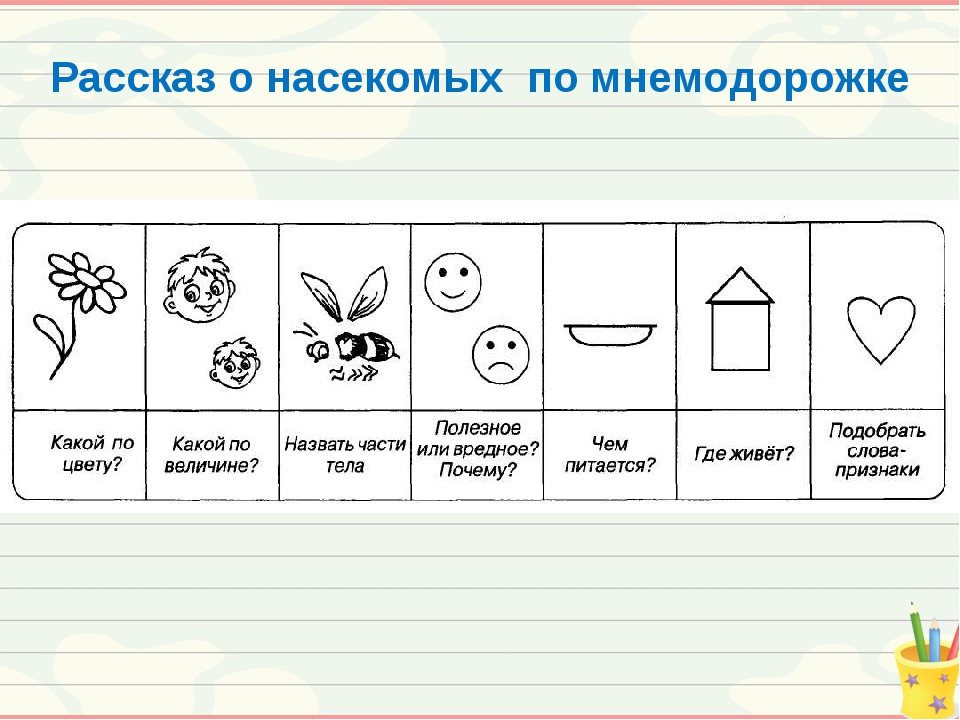 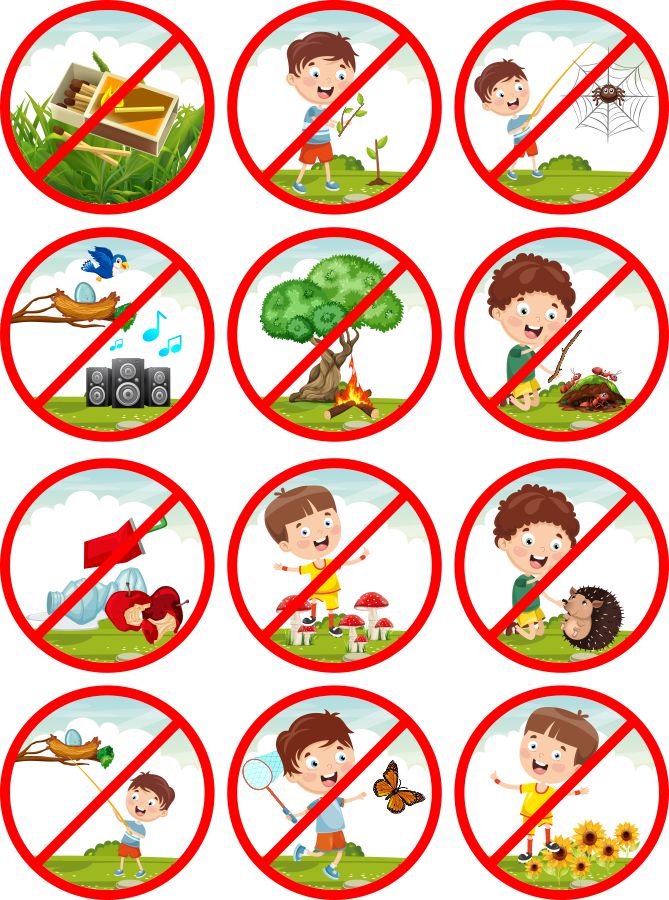 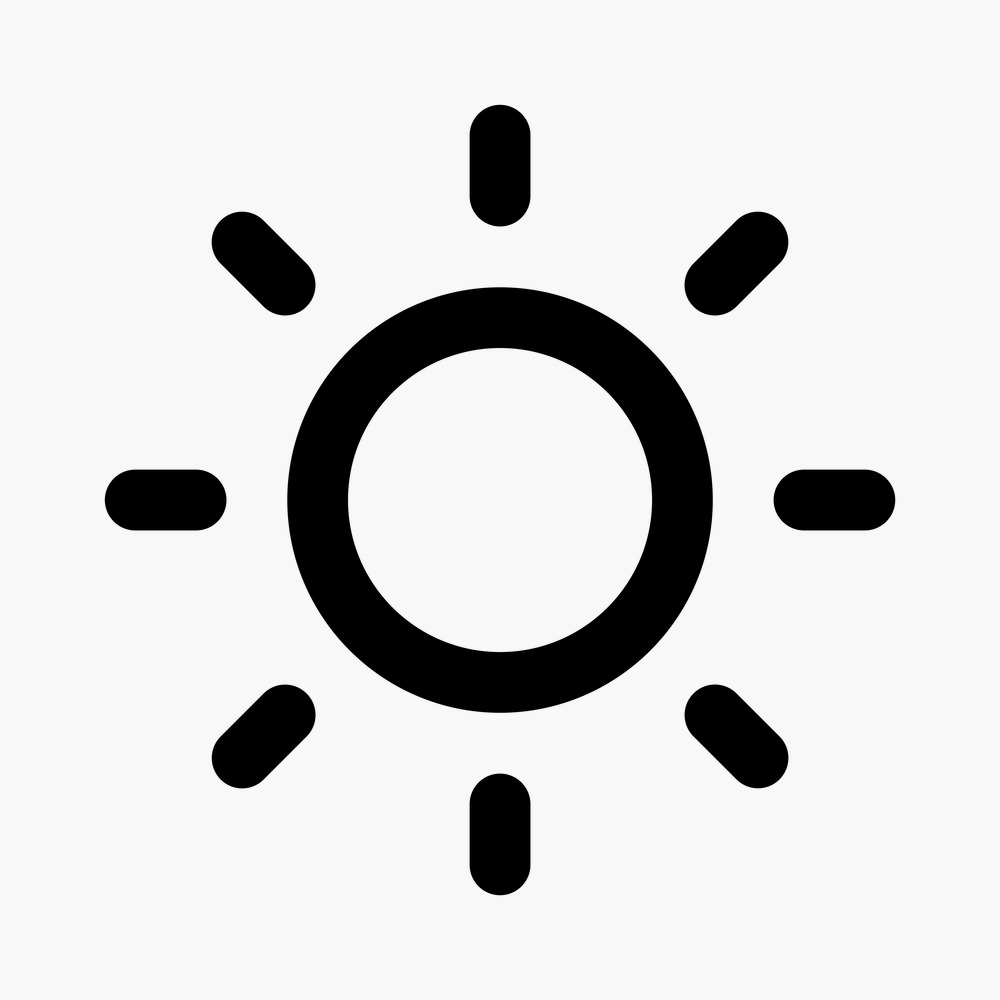 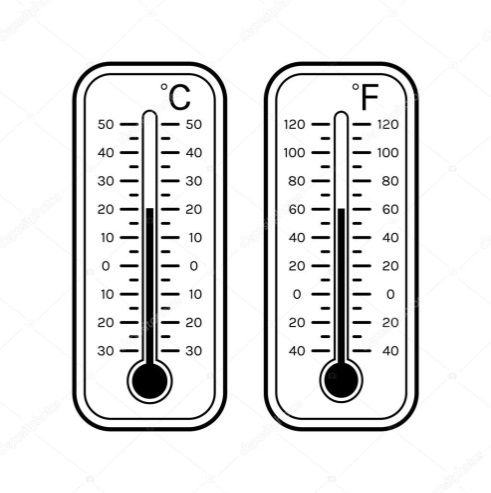 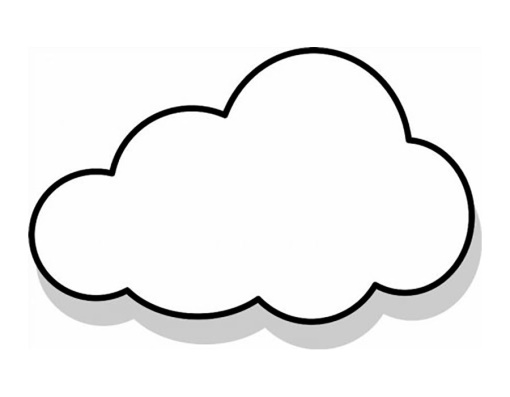 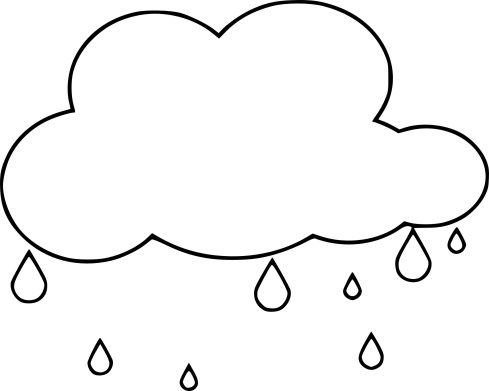 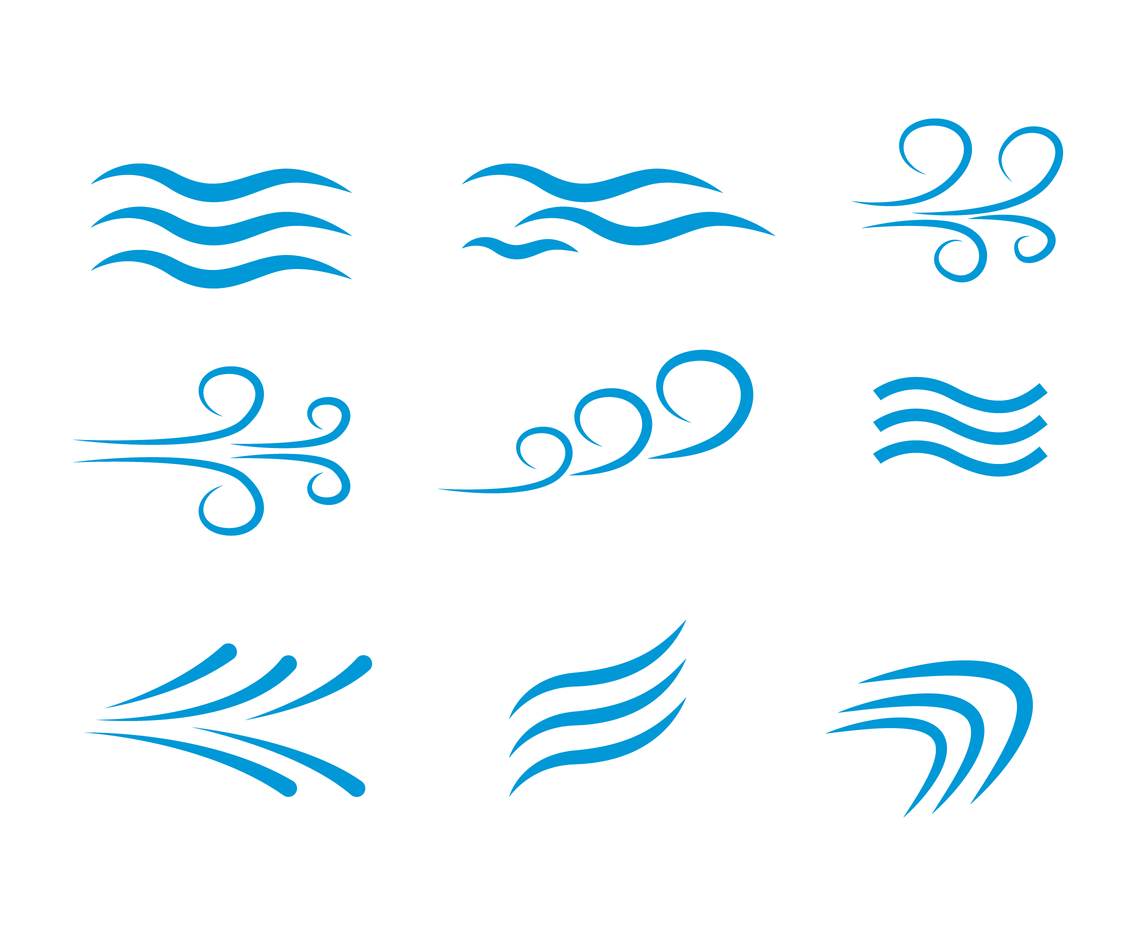 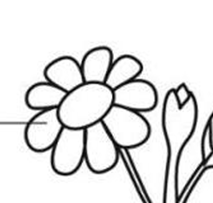 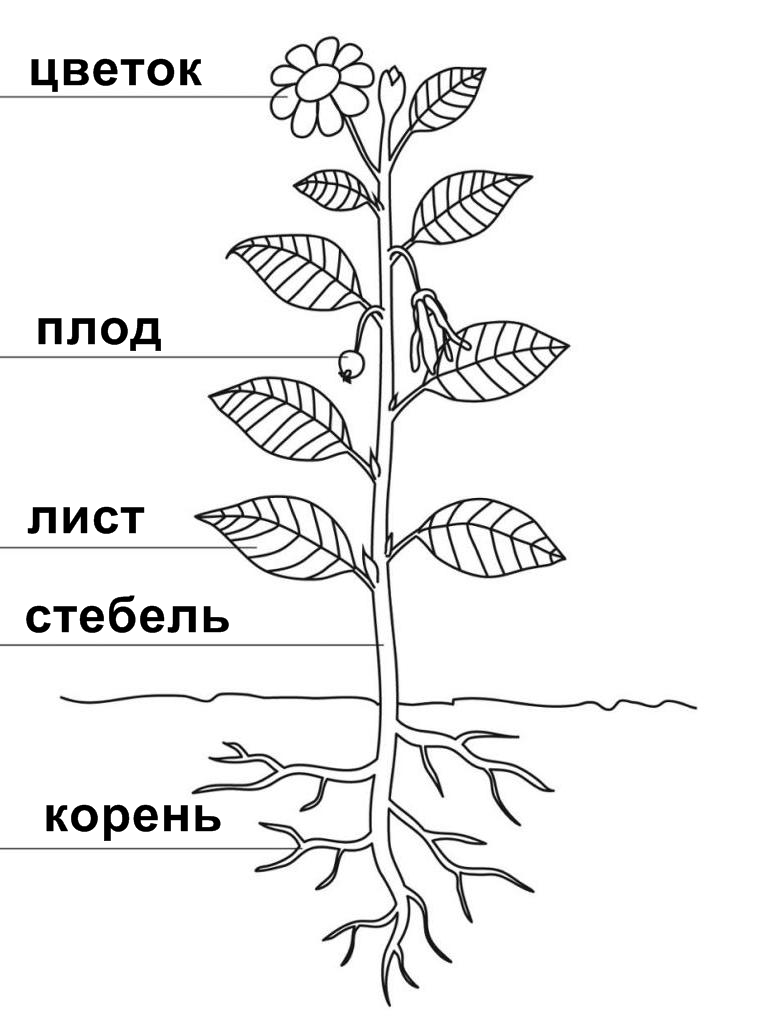 